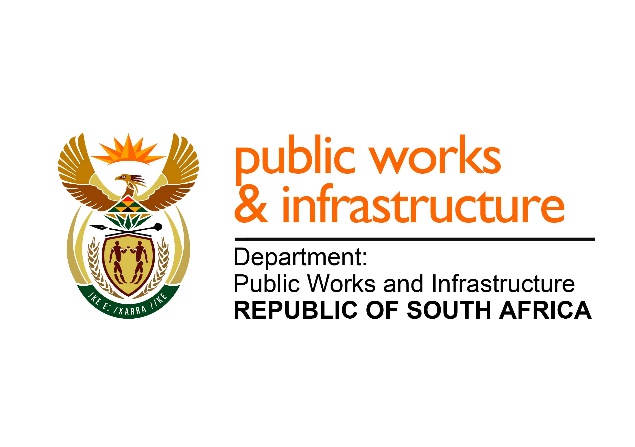 	NATIONAL DEPARTMENT OF PUBLIC WORKS AND INFRASTRUCTUREELECTRICAL ENGINEERING SERVICESSPECIFICATION FOR THE SUPPLY, INSTALLATION AND COMMISSIONING OF AN INDOOR EMERGENCY GENERATOR SET Date: February 2020Engineering Services Chief DirectorateElectrical Engineering DirectorateElectrical Engineering Standards & Specifications Committee256 Madiba StreetPretoria0001SECTION 1 – GENERALTABLE OF CONTENTS1.1.	Intent of Specification	21.2.	Standards and Codes	21.3.	Compliance with Regulations	21.4.	Scope of Work	21.5.	Co-ordinating	31.6.	Tests Certificates and Inspections	31.7.	Operating and Maintenance Manuals	31.8.	Guarantee	31.9.	Materials and Workmanship	41.10.	Brochures	4SECTION 1 – GENERALIntent of SpecificationThe specification is intended to cover the complete installation and commissioning of the generator plant. The minimum equipment requirements are outlined, but do not cover all the details of design and construction. Such details are recognised as being the exclusive responsibility of the contractor.For the purposes of this document the following applies:•	Generator Contractor shall be referred to as the Generator Contractor or simply Contractor;•	The masculine includes the feminine;•	The singular includes the plural.Standards and CodesAll standards referenced shall be the latest editions.SANS 10142-1 			the wiring of premises: Low Voltage InstallationsSANS 8528	Reciprocating internal combustion engine driven alternating current generating sets.SANS 60034			Rotating electrical MachinesSANS IEC 60947		Low Voltage SwitchgearOHSACT			Occupational Health and Safety Act.Department of Public Works Quality Specification Parts A, B and C.Local municipality by-laws for generator installations. (To be obtained from local municipality)Compliance with RegulationsThe installation shall be erected and tested in accordance with the following Acts and regulations:The Occupational Health and Safety Act, 1993 (Act 85 of 1993) as amended,The Local Government Ordinance 1939 (Ordinance 17 of 1939) as amended and the municipal by-laws and any special requirements of the local supply authority,The Fire Brigade services Act 1987 (Act 99 of 1987) as amended,The National Building Regulations and Building Standards Act 1977 (Act 103 of 1977) as emended,The Electricity Act 1984 (Act 41 of 1984) as amended.The environmental Act and regulationsScope of WorkIncluded in this indoor Generator SpecificationSupply, delivery, installation and commissioning of the complete indoor emergency generator set specified in this document.The plant room will be provided by other trades and the contractor shall ensure that the space allowed is sufficient for the installation of the generator set and that the ventilation of the plant room is adequate. If any changes to the design have to be made the contractor must inform the consulting engineer in writing.Co-ordinatingThe Contractor shall familiarise himself with the requirements of the other professional disciplines and shall examine the plans and specifications covering each of these sections.The generator space, noise and vibration requirements shall be carefully checked with other professional disciplines to ensure that the equipment can be installed in the proper sequence in the space allotted.     Tests Certificates and InspectionsThe following tests are to be carried out:At the supplier’s premises, before the generating set will be delivered to site Representatives of the Department must be present during the test to satisfy themselves that the generating set complies with the specification and delivers the specified output.  The test must be carried out in accordance with SANS 8528.  The Representative/Agent must be timeously advised of the date for the test.After completion of the works and before practical completion is taken, a full test will be carried out on the installation for a period of sufficient duration to determine the satisfactory working thereof. During this period the installation will be inspected and the contractor shall make good, to the satisfaction of the Representative/Agent, any defects which may arise.The Contractor shall provide all instruments and equipment required for testing and any water, power and fuel required for the commissioning and testing of the installation at completion.Test reports of both tests as specified under (a) and (b) are to be submitted to the Representative/Agent.The total costs for these test shall be included in the tendered amount.  In the event of the plant, equipment or installation not passing the test, the Representative/Agent shall be at liberty to deduct from the Contract amount all reasonable expenses incurred by the Employer and/or the Representative/Agent attending the test.Operating and Maintenance ManualsThe Contractor shall be responsible for the compilation of a complete set of Operating and Maintenance manuals.This shall be done in accordance with Section 4 – Operating and Maintenance manuals.All information shall be recorded and reproduced in electronic format as well as supplying the Representative/Agent with three sets of hard copies. Approval of the final Operating and Maintenance Manuals shall be a prerequisite for issuing of a Certificate of Practical Completion of the installation.GuaranteeAfter works completion of the installation have been achieved, there will follow a 12-month free maintenance period.During this period the generator contractor shall maintain the generator installation as per the requirements of the Occupational Health and Safety Act. This maintenance shall include systematic examinations, adjustments and lubrication of all generator equipment. Electrical and mechanical parts shall be repaired or replaced whenever it is required to maintain optimum performance without additional cost to the Department, unless the condition was caused by misuse or vandalism of the generator equipment or natural hazards/force majeure.The work under this section shall be performed by competent, qualified accredited personnel under the supervision and in the direct employment of the Generator Contractor and shall not be transferred to any non-affiliated agent. Contract maintenance and repair work shall be done during normal working hours and shall further provide emergency call-back service twenty-four (24) hours a day, seven (7) days a week.During the guarantee/maintenance period the Department will invite tenders for the comprehensive maintenance of the generator, which will commence after the final completion has taken place, i.e. after the twelfth month guarantee period is over and all defects are corrected.Materials and WorkmanshipThe work throughout shall be executed to the highest standards and to the entire satisfaction of the Representative/Agent who shall interpret the meaning of the Contract Document and shall have the authority to reject any work and materials, which, in his judgement, are not in full accordance therewith. All condemned material and workmanship shall be replaced or rectified as directed and approved by the Representative/Agent.All work shall be executed in a first-class manner by qualified accredited tradesman.The Contractor shall be fully responsible for his work and shall replace any of the work which may be damaged, lost or stolen.  The Contractor shall protect the building and its contents against damage by him, his employees or sub-contractors and shall make good any damage thereto.The Contractor shall indemnify the Employer of all liability for damages arising from injuries or disabilities to persons or damage to property occasioned by any act or omission of the Contractor or any of his sub-contractors, including any and all expenses, legal or otherwise, which may be incurred by the Employer or Representative/Agent in the defence of any claim, action or suit.The Contractor shall warrant that the materials and workmanship shall be of the highest grade, that the equipment shall be installed in a practical and first-class manner in accordance with the best practices and ready and complete for full operation.  It is specifically intended that all material or labour which is usually provided as part of such equipment as is called for and which is necessary for its proper completion and operation shall be provided without additional cost whether or not shown or described in the Contract Document.The Contractor shall thoroughly acquaint himself with the work involved and shall verify on site all measurements necessary for proper installation and commissioning work. The Contractor shall also be prepared to promptly furnish any information relating to his own work as may be necessary for the proper installation work and shall co-operate with and co-ordinate the work of others as may be applicable.The Contractor shall inspect and verify that the existing power feeder system is compatible with the equipment offered and any changes or upgrading of the electrical supply shall be brought to the attention of the Representative/Agent.Material and equipment damaged in transit shall be replaced with undamaged material without additional cost to the Department.All components and their respective adjustment, which do not form part of the equipment installation work, but influence the optimum and safe operation of the equipment shall be considered to form part of, and shall be included in the Contractor’s scope of works.All control equipment and serviceable items shall be installed and positioned such that they will be accessible and maintainable.The Contractor shall make sure that all safety regulations and measures and environmental regulations are applied and enforced during the installation and guarantee period to ensure the safety of the public and the User Client.BrochuresDetailed brochures of all equipment offered shall be presented together with the tender documents. SECTION 2 – EQUIPMENT REQUIREMENTSTABLE OF CONTENTS2.1.	Engine	62.1.1.	General	62.1.2.	Rating	62.1.3.	De-Rating	62.1.4.	Starting and Stopping	62.1.5.	Starter Battery	62.1.6.	Cooling	72.1.7.	Lubrication	72.1.8.	Fuel Pump	72.1.9.	Fuel Tank	72.1.10.	Governor	82.1.11.	Flywheel	82.1.12.	Exhaust Silencer	82.1.13.	Accessories	82.1.14.	Exhaust emissions	82.2.	Alternator	92.2.1.	General	92.2.2.	Regulation	92.2.3.	Performance	92.2.4.	Coupling	92.3.	Switchboard	92.3.1.	General	92.3.2.	Construction	92.3.3.	Protection and Alarm Devices	102.3.4.	Modular Generator Set controller	112.3.5.	Manual Starting	142.3.6.	Battery Charging Equipment	142.3.7.	Switchboard Instruments	152.3.8.	Marking	152.3.9.	Earthing	152.3.10.	Operation Selector Switch	152.3.11.	Automatic Change-over System	152.3.12.	By-pass Switch and Main Isolator	162.3.13.	Start Delay	162.3.14.	Stop Delay	162.4.	Installation	162.5.	Warning Notices	162.6.	Construction	172.7.	Operation	17SECTION 2 – EQUIPMENT REQUIREMENTSEngineGeneralThe engine must comply with the requirements laid down in SANS 8528 and must be of the atomized injection, compression ignition type, running at a speed not exceeding 1500 r.p.m.  The engine must be amply rated for the required electrical output of the set, when running under the site conditions.  The starting period for either manual or automatic switching-on until the taking over by the generating set, in one step, of a load equal to the specified site electrical output, shall not exceed 15 seconds.  This must be guaranteed by the Tenderer.Turbo-charged engines will only be accepted if the Tenderer submits a written guarantee that the engine can deliver full load within the specified starting period.Curves furnished by the engine makers, showing the output of the engine offered against the speed, for both intermittent and continuous operation as well a fuel consumption curves when the engine is used for electric generation, must be submitted with the Tender.RatingThe set shall be capable of delivering the specified output continuously under the site Conditions, without overheating.  The engine shall be capable of delivering an output of 110% of the specified output for one hour in any period of 12 hours consecutive running in accordance with SANS 8528.De-RatingThe engine must be de-rated for the site conditions as set out in the Technical Specification, Section 3 of this document.The de-rating of the engine for site conditions shall be strictly in accordance with SANS 8528 as amended to date.  Any other methods of de-rating must have the approval of the Department and must be motivated in detail.  Such de-rating must be guaranteed in writing and proved by the successful Tenderer at the site test.Starting and StoppingThe  engine shall  be  fitted  with  an  electric  starter motor and be easily started  from cold, without  the use of  any special  ignition  devices under summer as well as winter  conditions.Tenderers must state what arrangements are provided to ensure easy starting in cold weather. Full details of this equipment must be submitted. In the case of water cooled engines, any electrical heaters shall be thermostatically controlled. The electrical circuit for such heaters shall be taken from the control panel, and must be protected by a suitable circuit breaker.		Starter BatteryThe set must be supplied a fully charged lead-acid type or maintenance free type battery, complete with necessary electrolyte.  The battery must have sufficient capacity to provide the starting torque stipulated by the engine manufacturer.  The battery capacity shall not be less than 120 Ah and shall be capable of providing three consecutive start attempts from cold and thereafter a fourth attempt under manual control of not less than 20 seconds duration each.  The battery must be of the heavy duty “low maintenance” type, house in a suitable battery box.CoolingThe engine may be either of the air or water cooled type.  In the case of water-cooling, a built-on heavy duty, tropical type pressurised radiator must be fitted.  Only stand-by sets that are water cooled shall have electric heaters.For either method of cooling, protection must be provided against running at excessive temperatures.  The operation of this protective device must give a visual and audible indication on the switchboard.  Water-cooled engines shall in addition be fitted with a low water cut-out switch, installed in the radiator, to switch the set off in the event of a loss of coolant.  The protection shall operate in the same way as the other cut-outs (e.g. low oil pressure).  All air ducts for the cooling of the engine are to be allowed for.  The air shall be supplied from the cooling fan cowling/radiator face to air outlet louvers in the plant room wall.LubricationLubrication of the main bearings and other important moving parts shall be by forced feed system.  An automatic low oil pressure cut-out must be fitted, operating the stop solenoid on the engine and giving a visible and audible indication on the switchboard.Fuel PumpThe fuel injection equipment is suitable for operation with the commercial brands of diesel fuel normally available in South Africa.Fuel TankA fuel tank shall be installed in the plant room.   The fuel tank shall be a free standing type or alternatively be an integral part of the base frame of the generator set. The tank shall have sufficient capacity for standby sets to run the engine on full load for a period of 24 hours.The diesel fuel storage system / tank which will be provided with the standby generator installation must be fitted with a fuel filtration and water separation system (filter & separator) which is entirely separate from the fuel supply line and line filter to the engine. This filtration and water separation system must be dedicated to purifying the content of the storage system / tank by way of the cleaning processes which are applied while circulating the fuel through the filter & separator unit.  The filtration system must be able to handle diesel fuel of “high” and of “low” sulphur content for an indefinite period.  The suction line of the system must be connected to the lowest part of the storage system / tank.  The return line must be connected in the top section of the storage system / tank in such a position and in such a way that the flow of fuel within the storage system / tank between the fuel return point and the fuel suction point will induce scouring of the bottom of the system / tank to effectively capture sediment and water in the to be filtered fuel.   The filtration unit must filter the diesel fuel, removing suspended particles of effective diameters down to 5 micron.  In addition, it must separate all water from the fuel and the fuel storage system and automatically dispose of / dump such water into an open, removable receptacle for disposal at the installation or in a suitable position outside the building. Separation of the fuel and water must be sufficiently effective that the discharged water will meet the standard required for it to be disposed of into a municipal drain and sewer system. The filter and water separator unit must draw its power from the DC batteries used to power the relevant generator set.  The circulating pump shall be provided with a controller programmed to switch the pump through not more than three complete on and off cycles of equal time (i.e. 50% on; 50% off) , per hour, with a deviation of not more than 10 % ±.  The pump must be capable of a duty cycle of not less than 60% running time. The flow rate through the circulating pump must be between 1 L/min and 1.25 L /min.  The filter cartridge of the filter and water separator unit must be replaceable, and, in normal operational conditions, not require replacement within periods shorter than three months.  The replacement units must be readily available.The filtration & separator system may be mounted against the wall of the plant room or on the inside of a container, which may house the installation as may be specified elsewhere in this document.The tank shall be fitted with a suitable filter, a full height gauge glass, “low fuel level” alarm, giving an audible and visible signal on the switchboard as well as a low-low fuel level cut-out.An electrically operated pump with sufficient length of oil resistant hose to reach 2m beyond the door, shall be supplied, for each set for filling the fuel tank/s from 200 litre drums.The interconnection fuel piping shall consist of copper tubes and the connection to vibrating components shall be in flexible tubing with armoured covering.GovernorThe speed of the engine shall be controlled by a governor in accordance with ECM of SANS 8528 if not otherwise specified in the Detailed Specification.The permanent speed variation between no load and full load shall not exceed 4.5% of the nominal engine speed and the temporary speed variation shall not exceed 10%.  External facilities must be provided on the engine, to adjust the nominal speed setting by ± 5% at all loads between zero and rated load. FlywheelA suitable flywheel must be fitted, so that lights fed from the set will be free from any visible flicker.The cyclic irregularity of the set must be within the limit laid down in SANS 8528.Exhaust SilencerIt is essential to keep the noise level as low as possible.  An effective exhaust silencing system of the residential type must be provided and shall be capable of providing 20 to 30 decibels of suppression.The exhaust system shall consist of 3CR12 steel for inland areas (greater than 50km from the coast) or Grade 304 stainless steel in coastal areas.The exhaust pipe shall be installed in such a way that the expulsed exhaust fumes will not cause discomfort to the public.  The exhaust pipe must be flexibly connected to the engine to take up vibrations transmitted from the engine, which may cause breakage.  The exhaust piping and silencer shall be lagged and then cladded in stainless steel sheet to reduce the heat and noise transmission into the plant room and shall be protected against the ingress of driving rain at 45° to the horizontal.  The exhaust pipe must extend 0,5m above the roof gutters or higher to avoid pollution of gas emissions into other buildings/offices.  It must be secured by stainless steel flanges both sides of the wall at the point of exit.  These flanges must be clamped to the wall with bolts through the wall.AccessoriesThe engine must be supplied complete with all accessories, air and oil filters, 3 instruction manuals, spare parts lists, the first fill of all lubricating oils, fuel, etc.Exhaust emissionsThe exhaust emissions shall comply with US Tier III/EU stage III standards.AlternatorGeneralThe alternator shall be of the self-excited brushless type, with enclosed ventilated drip-proof housing and must be capable of supplying the specified output continuously with a temperature rise not exceeding the limits laid down in SANS 60034-1 for rotor and stator windings.The alternator shall be capable of delivering an output of 110% of the specified output, for one hour in any period of 12 hours consecutive running.Both windings must be fully impregnated for tropical climate and must have an oil resisting finishing varnish. RegulationThe alternator must preferably be self-regulated without the utilisation of solid state elements.  The inherent voltage regulation must not exceed plus or minus 5% of the nominal voltage specified, at all loads with the power factor between unity and 0,9 lagging and within the driving speed variations of 4,5% between no-load and full load.PerformanceThe excitation system shall be designed to promote rapid voltage recovery following the sudden application of the load.  The voltage shall recover to within 5% of the steady state within 300 milli-seconds following the application of full load and the transient voltage dip shall not exceed 18%. CouplingThe engine and alternator must be directly coupled by means of a high quality flexible coupling, ISO 9001:2000 approved and must be designed and manufactured to this quality system.SwitchboardGeneralA switchboard must be supplied and installed to incorporate the equipment for the control and protection of the generating set and battery charging.The switchboard must conform the specification as set out in the following paragraphs.ConstructionThe switchboard shall be a totally enclosed, floor mounted unit, fabricated from steel panels, carried on and-substantial angle iron framework.The board shall be flush fronted and all equipment to be mounted behind the front plate, on suitable supports.All equipment, connections and terminals shall be easily accessible from the front.  The front panels may be either hinged or removable and fixed with studs and chromium-plated cap nuts.  Self-tapping screws shall not be used in the construction of the board.All pushbuttons, pilot lights, control switches, instrument and control fuses, shall be mounted on hinged panels with the control wires in flexible looms.The steelwork of the boards must be thoroughly de-rusted, primed with zinc chromate and finished with two coats of signal red quality enamel, or a baked powder epoxy coating.Suitably rated terminals must be provided for all main circuits and the control and protection circuits.  Where cable lugs are used, these shall be crimped onto the cable strands.  Screw terminals shall be of the type to prevent spreading of cable strands.  All terminals shall be clearly marked.For the control wiring, each wire shall be fitted with a cable or wire marker of approved type, and numbering of these markers must be shown on the wiring diagram on the switchboard.   Control wiring shall be run in PVC trunking.  The trunking shall be properly fixed to the switchboard steelwork.  Adhesives shall not be acceptable for the fixing of trunking or looms.The modular generator set controller and protection equipment shall be mounted on a separate easily replaceable panel.All equipment on the switchboard, such as contactors, isolators, busbars, etc., shall have ample current carrying capacity to handle at least 110% of the alternator full load current.Access to the cubicle will be such that all components can be conveniently reached for testing and maintenance purposes.The necessary bushes and a screen over the terminals will be provided where the power feeds enter and leave the cubicle.The cubicle will be so constructed that the ac and dc components are screened from one another.Protection and Alarm DevicesAll switchboards shall be equipped with protection and alarm devices as described below.A circuit breaker and an adjustable current limiting protection relay must be installed for protection of the alternator.  The protection relay shall be of the type with inverse time characteristics.  The relay shall cause contactor to isolate the alternator and stop the engine.Protection must be provided for overload, high engine temperature, low lubricating oil pressure, over speed, start-failure, and low water level.Reset push buttons are required on the modular generator set controller and a visible signal are required and the engine must stop when any of the protective devices operate.  In the case of manual operation of standby sets, it shall not be possible to restart the engine.The indication on the modular generator set controller must be in ENGLISH."OVERLOAD"				"TEMPERATURE HIGH"			"OIL PRESSURE LOW"			"OVERSPEED"				"START FAILURE"			"LOW WATER LEVEL"	In addition an audible and visible flashing signal shall be provided, when:The fuel level in the service tank is low.  The indication on the modular generator set controller shall be "FUEL LOW".The battery charger failed. The indication on the modular generator set controller shall be “CHARGER FAIL”A low-low level sensor must be provided.  At this level the engine must stop to prevent air entering the fuel system.This is also applicable to the engine driven generator/alternator.All alarm conditions must operate an alarm hooter.  A pushbutton must be installed in the hooter circuit to stop the audible signal, but the fault indicating light on the control panel must remain lit until the fault has been rectified.An on/off switch is not acceptable.  After the hooter has been stopped, it must be re-set automatically, ready for a further alarm.The hooter must be of the continuous duty and low consumption type.  Both hooter and protection circuits must operate from the battery.Potential free contacts from the alarm relay must be brought down to terminals for remote indication of alarm conditions.A test pushbutton must be provided to test all indicators lamps.Modular Generator Set controllerThe modular generator set controller shall be an electronic unit to match those of the other modular generator set controllers and of a high quality i.e. Levato, Deep Sea Electronics, Circom. It must be provided with IO and communication facilities.The modular generator set controller will be supplied with all its functions and shall be mounted on a separate easily replaceable panel with plug in termination blocks for easy installation and replacement.The modular generator set controller interface will be implemented with relays, contractors etc.The modular generator set controller will have a mimic display of the alternator/mains/ change over contactors configuration with LED’s showing the status of the mains, alternator and change over contractors.Configuration software shall be supplied with the system. The software will be capable of the following:Fault management (event log)Configuration management (software upgrades and function changes)Account management (energy management)Performance management (generator set point changes)Security management (passwords)The modular generator set controller will have a standard RS 232/485 or Ethernet interface suitable for TCP I/P transport medium. All communication including configuration management will be done through this port. Equipment connected at each end of the RS 232 or Ethernet cable shall be adequately protected against transient over-voltages, lightning effects (particularly if the set and remote alarms are in separate buildings), switching surges, power system surges or mains and alternator borne noise/interference.The controller will incorporate the following functions:Mains sensingAlternator output-voltage sensingAlternator over- frequency sensingControl of processor unit (self-diagnostics)Alarm/ Status indications Control selector and operation Phase rotation monitorA 4- position control selector on the controller will be provided to facilitate the following modes of operation:OFF: Diesel/ alternator generator set switched offMANUAL: Mains bypassed: Diesel/ alternator will not take loadAUTO: Diesel /alternator takes load on mains failureTEST: Diesel /alternator takes load on mains failure A standby failure alarm (SF) will be given on the controller and to the output alarms when “Not in Auto” is selected.The modular generator set controller must monitor the followingWhen the voltage of the incoming mains varies by more than a pre-program value (default +- 10%) from the normal voltage on any phase, the controller will signal that the incoming mains will be disconnected and the engine-starting sequence initiated.When the frequency of the incoming mains varies by more than pre- program value (default +-5%) from the normal frequency, the controller will signal that the incoming mains will be disconnected and the engine-starting sequence initiated.Upon restoration of the incoming mains to the pre-program value (default +-10%) of the normal voltage on all phases, the monitor will signal that the load will be disconnected from the alternator and reconnected to the incoming mains.If the alternator has been disconnected from the load and the incoming mains within the voltage limits of +- 10% on all phases, the controller will signal that the load will be reconnected to the incoming mains.Should the incoming mains fail or not in the specified limits while the engine is running under control of the cooling-off timer, the control for the cooling –off timer in the controller will be cancelled and the load connected to the alternator.When the output voltage of the alternator varies by more than the pre-program value (default value +- 10 %) on ANY phase, the controller will signal that the load will be disconnected from the alternator and the engine stopped.A software over and under-frequency monitor will be provided in the controller if the frequency exceeds or drop below pre-programmed values. It will meet the requirements of class G2 governing. The monitor will not be influenced by harmonics.Note: Software monitors will include adjustable overshoot and undershoot timers to be fully compatible with Class G2 governing. All timers will be implemented in software.Incoming supply failure timerIt is essential that incoming supply failures, occurring at short intervals, do not cause a series of starts and stops.A timer adjustable from 1 s to 10 s requiredThe timer default value will be generator set to 3 sThe signal generated by the mains voltage monitor will start the timer. If the duration of the signal is less than the generator setting on the timer, the signal is suppressed to that the switching and starting sequence is initiated. However, if the duration of the signal is more than the generator setting on the timer, the signal will be transmitted to initiate the switching and starting sequence.Incoming supply restoration timerIt is essential that incoming supply failures, occurring at short intervals, do not cause a series of starts and stops.A timer adjustable from 1 s to 10 s required.The timer default value will be generator set to 3 s.The signal generated by the mains voltage monitor will start the timer. If the duration of the signal is less than 150 sec, the signal is suppressed and the timer is regenerator set. However, if the duration of the signal is more than 150 sec, the signal will be transmitted to initiate the switching sequence.Alternator supply/ incoming supply change-over timerIt is essential that the supply be disconnected from the load before the incoming supply is reconnected to the load. This will be software generator settable in the controller with a minimum of 5 seconds and maximum of 20 seconds.On receipt of the switching signal, the alternator supply will be disconnected from the load and timer started. After 5 sec, the incoming supply will be reconnected to the load.Engine cooling-off timerAfter the load has been transferred to the incoming supply the engine will run without load for a period to cool off and then stop.A timer, software adjustable in the controller from 5 to 10 min is required.Repeat- start controlA repeat- start control is required in the controller software adjustable so that in the event of the engine falling to start on the first start attempt, the starter motor will be released and repeat the start attempt.The repeat-start attempt will be repeated 3 times.The duration of each start attempt will be 6 sec with a period of 15 sec between successive start attempts.Should the engine fail to start after the third start attempt, the controller will transmit a signal for alarm purposes.In addition to the requirement for the switchboard instruments listed elsewhere in this document metering will also form part of the modular generator set controller and must be accessible on the software.The modular generator set controller shall display the following alarm/status indications:High engine temperature.Low Oil pressure High/low alternator output voltage Over and under speed (frequency) Low water level Emergency stop activated Mains fail Battery charger fail Dummy load in operation (When provided)Unit not in Auto Engine running Low fuel alarm Engine start failure Conditions one to six above will stop the engine.The Contractor shall provide a remote alarm mimic panel and the associated control wiring for the set. The panel shall be installed in the duty/security room at the entrance to the building approximately 70m from the generator set position.The mimic panels must fit into furniture and blend with the design. Before manufacture, the Contractor shall submit and obtain the approval, from the Engineer, for the mimic panel.The remote alarm must have potential free relay contacts which shall indicate the following on each set:Mains on/offAlternator runningCommon fault alarmBuzzer which can only be reset at the generator panelFuel lowThe cable between the remote alarms is to be a signal cable with a screen and this option must be able to operate from a 12 / 24 V dc supply so that it can be powered from the generator set batteries.A facility to originate a fault message should a warning or shutdown fault occur.A facility to allow the mode of the control system to be changed to any of the four modes to allow the set to be run from a remote location.A facility to originate a call to the control cellular and to transfer a fault message should a warning or shutdown fault occur. The alarm conditions above from the controller will be extended to four relays with a make and break contact and terminal strip to allow for remote monitoring of the following alarms:Mains fail Standby run Standby fail Low Fuel A remote start facility must be supplied, software controllable in the controller.All events relating to the status of the generator set shall be logged with date and time in a non-volatile memory (which can retain information for a period of 6 months in the absence of power to the controller) and the user shall be able to contain a hard copy on site.The modular generator set controller system must be able to operate with a minimum DC supply voltage of 4 volts (without making use of either an internal or an external auxiliary battery) to allow cranking and starting under conditions of low battery capacity. Control cables between the set and the control panel shall be fitted with sockets for ease of undoing in the event the modular generator set controller has to be removed.Manual StartingEach switchboard shall be equipped with two pushbuttons marked “START” and “STOP” for manual starting and stopping of the set.Battery Charging EquipmentEach switchboard shall be equipped with battery charging equipment.The charger shall operate automatically in accordance with the state of the battery and shall generally consist of an air-cooled transformer, a full wave solid state rectifier, and the necessary automatic control equipment of the constant voltage system.The charger must be fed from the mains.  An engine driven alternator must be provided for charging the battery while the set is operational.  Failure of this alternator must also activate the battery charger failure circuit.The starter battery voltage will be software monitored by the modular generator set controller. The voltage will be digitally displayed.Switchboard InstrumentsEach generating set shall have a switchboard equipped as follows:One flush square dial voltmeter, reading the alternator voltage, scaled as follows:0-300V for single phase generators.0-500V for three phase generator. In this case a six position and off selector switch must be installed for reading all phase and phase to neutral voltages.A flush square dial combination maximum demand and instantaneous ampere meter for each phase, with resettable pointer suitably scaled 20% higher than the alternator rating.  A red arc stripe above scale markings from 0-20A and a red radial line through the scale at full-load current, shall be provided.  This instruments shall be supplied complete with the necessary current transformer.One flush square dial vibrating type frequency meter, indicating the alternator frequency.A six digit running hour meter with digital counter, reading the number of hours the plant has been operating.  The smallest figure on this meter must read 1/10 hour.Fuses or m.c.b.’s for the potential voltage circuits of the meters.One flush square dial ampere meter suitably scaled for the battery charging current.One flush square dial voltmeter with a spring loaded pushbutton or switch for the battery voltage.MarkingAll labels, markings or instructions on the switchgear shall be in English.EarthingAn earth bar must be fitted in the switchboard, to which all non-current carrying metal parts shall be bonded.The neutral point of the alternator must be solidly connected this bar by means of a removable link labelled “EARTH”.  Suitable terminals must be provided on the earth bar for connection of up to three earth conductors, which will be supplied and installed by others.Operation Selector SwitchA four position selector switch must be provided on the switchboard marked “AUTO”, “MANUAL”, “and TEST” and “OFF”.With the selector on “AUTO”, the set shall automatically start and stop, according to the mains supply being available or not.With the selector on “TEST”, it shall only be possible to start and stop the set with the pushbuttons, but the running set shall not be switched to the load.With the selector on “MANUAL”, the set must take the load when started with the pushbutton, but it must not be possible to switch the set on to the mains, or the mains onto the running set.With the selector on “OFF”, the set shall be completely disconnected from the automatic controls, for cleaning and maintenance of the engine.Automatic Change-over SystemA fully automatic change-over system must be provided to isolate the mains supply and connect the standby set to the outgoing feeder in case of a mains failure and reverse this procedure on return of the mains.The contactors for this system must be electrically and mechanically interlocked.By-pass Switch and Main IsolatorThe switchboard shall be equipped with an on-load isolator to isolate the mains and a manually operated on-load 4 pole 4 position by-pass switch, which shall switch the connected loads as follows: NORMAL: will allow for the normal connection i.e. connects the incoming mains to the Automatic control gear or directly to the outgoing feeder.  In the GEN BY-PASS position the switch will disconnect the automatic changeover control gear, and will connect the municipal mains directly the essential supply busbar which will allow for the maintenance of either or both the generator and the automatic changeover equipment.  MAINS BY-PASS switching position would allow the generator to be connected directly to the essential supply busbar.  This is when there is a problem with the automatic changeover equipment and there is no municipal power available.The final position is an OFF position which will remove all power downstream of this switch.It is required that this by-pass switch and mains isolator be mounted away from the automatic control gear, in a separate compartment, either on the side or in the lower portion of the switchboard cubicle, and that the switches are operated from the front of the compartment.Contractor to note: The by-pass and mains isolator switch shall also break the main neutral.Start DelayStarting shall be automatic in event of a mains failure.  A 0-15 second adjustable start delay timer shall be provided to prevent start-up on power trips or very short interruptions.Stop DelayA stop delay with timer is required for the set, to keep the set on load for an adjustable period of one to sixty seconds after the return of the mains supply, before changing back to the supply.  An additional timer shall keep the set running for a further adjustable cooling period of 5 to 10 minutes at no-load before stopping.InstallationExcept for the supply of the incoming mains cable and outgoing feeder cables, the tenderer must include for the complete installation and wiring of the plant in running order, including the connection of the incoming cable and outgoing feeder cables.The connecting of the cable and control cabling to the generator and the control terminals in the LV board remains the responsibility of the tenderer.Warning NoticesNotices, in English, must be installed at the entrance doors to and in the plant rooms.The contents of these notices are summarised below.Unauthorised entry prohibited.Unauthorised handing of equipment prohibited.Procedure in case of electric shock.Procedure in case of fire.Ear Protection required The successful tenderer must consult the Occupational Health and Safety Act 83 of 1993 and get approval of the wording from the Department’s representative, prior to ordering the notices.Lettering must be black on a yellow background.Notices (a) must be installed outside next to the entrance of the plant room and (b-d) inside the plant room.In the plant room, a clearly legible and indelible warning notice must be mounted in a conspicuous position.The motive shall be made of a non-corrodible and non-deteriorating material, preferable plastic, and must read as follows:DANGER:	This engine will start without notice.  Turn selector switch on control board to “OFF” before working on the plant.An engraved label shall be installed on the generator control panel that indicates the following:Base Tank CapacityBulk Tank Capacity (if provided)Full load litres per hour consumptionConstructionThe engine and alternator of the set shall be built together on a common frame, which must be mounted on a skid base on anti-vibration mountings. The set must be placed direct on the concrete of the generator room. A drip tray must be fitted under the engine. The tray must be large enough to catch a drip from any part of the engine.The frame must be of the ‘DUPLEX’ type.OperationThe set is required to supply the lighting and power requirements in the case of a mains power failure.The set shall be fully automatic i.e. it shall start when any one phase of the main supply fails or get switched and shall shut down when the normal supply is re-established. In addition it shall be possible to manually start and stop the set by means of pushbuttons on the switchboard.The automatic control shall make provision for three consecutive starting attempts. Thereafter the set must be switched off, and the start failure relay on the switchboard must give a visible and audible indication of the fault.To prevent the alternator being electrically connected to the mains supply when the mains supply is on and vice versa, a safe and fail proof system of suitably interlocked contactors shall be supplied and fitted to the changeover switchboard.SECTION 3 – TECHNICAL SPECIFICATION(TO BE COMPLETED BY CONSULTING ENGINEER)TABLE OF CONTENTS3.1.	General	193.2.	Site Information and Conditions	193.2.1.	Location	193.2.2.	Site Conditions	193.3.	Output and Voltage	193.4.	Switchboard/Control Panel Unit	203.5.	Cables	203.6.	Engine	203.7.	Alternator	203.8.	Load Acceptance	213.9.	Generator Room	213.10.	Alarms	213.11.	Remote Control Generator Switch	213.12.	Fuel Drip Tray	223.13.	Completion Time	223.14.	Inform		223.15.	Fuel Supply Tank	22SECTION 3 – TECHNICAL SPECIFICATIONGeneralSupply, deliver, install, commission, test and maintain an emergency generating set at ......................................................  This installation must comply fully with all the sections and drawings of this document.  This technical specification is supplementary to the Equipment Requirements, Section 2, and must be read together where they are at variance the Technical Specification shall apply.The set must be installed in the plant room.Site Information and ConditionsLocationThe site is at .........................................Site ConditionsThe following site conditions will be applicable and equipment shall be suitably rated to develop their assigned rating and duty at these conditions.Height above sea level					: ........ MeterMaximum ambient temperature				: ........ °CMaximum ambient humidity at lowest temperature	: ........ %           Output and VoltageAfter the de-rating factors for the engine and generator due to site conditions have been taken into account, the set must have a site output and voltage as follows: -No load voltage			:	400/230 VoltRating				:	.…..kVAPower at 0.9 power factor	:	......kWFrequency 			:	50HzFault Level			:	5kAThe generating set is required to feed the following electrical load:							Load			Power							KW			factorDischarge lightingFluorescent lightingHeaters & plugsComputers & radiosPetrol PumpSwitchboard/Control Panel UnitAll switch- and control gear shall be rated for a fault current level of 5kA.The switchboard/control panel unit shall be a free standing floor mounted type, which shall be installed in the plant room.orThe switchboard shall be surface wall mounting and shall be supplied in accordance with clause 3 of Section 2 of this specification, and shall incorporate the following additional switch gear, accessible through the front panel:MAIN SWITCH(Standby Power)DISTRIBUTION BOARDLOCAL CIRCUITSLIGHT CIRCUITSOCKET OUTLET CIRCUITSPACE & MOUNTING FACILITIESCablesThe contractor will be responsible for all electrical cable connections associated with the complete generating set installation.The following cables will be supplied, installed and terminated at the Switchboard by others.  Adequate provision shall be made for the termination of these cables at the Switchboard:	DB fed		PVC PVC SWA PVC Cable	……..			 …… mm²EngineA sump drainpipe must be fitted with a shut-off valve placed in a convenient position outside the base frame to facilitate drainage.Recommended oil types must be indicated on the engine, or base frames, by means of suitable labels.All engine instruments shall have clear markings on the faceplates, indicating the normal operating zone(s), maximum and minimum allowable values/limits and danger zone(s).The flywheel shall be covered by approved hoods.AlternatorThe Alternator shall be of the low harmonic type.Load AcceptanceThe generator set shall be capable of accepting 75% of the specified site electrical output 10 seconds after the starter motor is energised and the remaining 25%, 5 seconds thereafter, i.e. 100% load acceptance shall not exceed 15 seconds.Generator RoomThe size of the Generator Room will be .......... mm wide x .......... mm long x .......... mm high.AlarmsThe successful tenderer must pay particular attention to the requirements of the alarms as described in the Equipment Requirements, Section 2.One alarm hooter and red light shall be supplied and installed on the outside wall of the generator room in the position as shown on the drawing in this specification.The hooter shall consist of an electronic unit similar and equal to a “Klaxon” - type SY2/725 hooter with a continuously rated output and 110 dB at a distance of 2 metres, and shall be IP55 weatherproof rated.The warning light shall consist of a 40W flashing red light, which shall be mounted on a galvanised steel frame together with the hooter.The hooter and light shall be switched on or off simultaneously after initiation or cancellation of an alarm condition.  The supply and installation of the wiring between the control board and the alarm unit forms part of this contract.The successful tenderer must ensure that the hooter control circuit resets automatically after cancellation due to a low fuel condition or battery charger failure, but the visible fault indication must remain, i.e. should the operator continue to run the set, the hooter must sound, should any other condition develop.A remote alarm panel shall be supplied and installed by the contractor in the control room.  This shall be of surface mounting, enamelled sheet metal (colour to approval), minimum depth construction, and shall incorporate a flashing red pilot alarm light, adjustable electronic sounder, and a silence push button.  The silence button shall not switch off the pilot light - this shall only be switched off when the alarm is reset at the Generator Panel.A 2,5mm² x 4-core PVC SWA PVC cable will be supplied, installed and terminated by others between the Generator Panel and the Charge Office.  The Contractor shall connect this cable at both ends and shall supply and install all switch gear relays, etc. to ensure satisfactory operation of the Remote Alarm Panel.Remote Control Generator SwitchA Remote Control Generator “ON/OFF/AUTO” switch will be supplied and installed by others in the control room, and a 2,5mm² x 4-core PVC SWA PVC cable will be supplied and installed by others between the control room and the Generator Panel.The contractor shall connect this cable at both ends, and shall supply and install all switch gear, relays, etc. to ensure satisfactory operation of the remote control switch.Fuel Drip TrayA drip tray approximately 100mm deep shall be mounted below the fuel tank and must be large enough to collect any fuel that drips from the tank accessories.  The drip tray shall be manufactured from black mild steel.  The thickness of the drip tray sheet steel shall not be less than 2mm.Completion TimeThe Generator Set is required to be commissioned in conjunction with the building contract.InformThe successful tenderer shall inform the Engineer when the set is ready for installation.Fuel Supply TankThe fuel tank shall be a free-standing type, which shall be installed in the plant room.  The tank shall have sufficient capacity for the generating set to run the engine on full load for a period of 24 hours.A diesel containment tank shall be mounted below the fuel tank and must be large enough (110% of the diesel tank) to collect any fuel that might spill from the tank.  The containment tank shall be manufactured from black mild steel with a thickness of not less than 2mm.As an alternative to the free-standing type the fuel tank can be an integral part of the base frame of the generator set. The tank shall have sufficient capacity to run the engine on full load for a period of 24 hours. The base tank shall be an open channel self-bund walled type that shall be of sufficient capacity to contain a spillage equivalent to 110% in volume of the base tank. The containment tank shall be manufactured from black mild steel with a thickness of not less than 2mm.A float level alarm connected to the generator controller shall be incorporated into the bund area located such that the alarm will be activated when 50% of the volume of the bund area has been reached in the event of any diesel fuel leakage.SECTION 4 – SCHEDULES OF TECHNICAL INFORMATION(TO BE FULLY COMPLETED BY TENDERER)TABLE OF CONTENTS4.1.	Engine	244.2.	Alternator	264.3.	Switchboard	274.4.	Battery	284.5.	Dimensions	284.6.	Deviation from the Specification as an Alternative (State Briefly)	284.7.	Spare Parts and Maintenance Facilities	28SECTION 4 – SCHEDULES OF TECHNICAL INFORMATIONEngineAlternatorSwitchboardBatteryDimensionsDeviation from the Specification as an Alternative (State Briefly)Spare Parts and Maintenance FacilitiesSECTION 5 – PRICE SCHEDULESTABLE OF CONTENTS5.1.	General	305.2.	Schedule	305.3.	Summary of Schedules of Quantities	31SECTION 5 – PRICE SCHEDULESGeneralThe conditions of contract and the application of the Contract Price Adjustment Provisions shall be as set out in Part A:  Section 1:  Preliminaries.The descriptions in this Price Schedule shall be read in conjunction with the specification.The unit rate for each item in the Price Schedules shall include for all materials, labour, profit, transport, etc., everything necessary for the execution and complete installation of the work in accordance with the description.The Price Schedules shall not be used for ordering purposes.  The Contractor shall check the lengths of cables and overhead conductors on site before ordering any of the cables.  Any allowance for off-cuts shall be made in the unit rates.The rates shall exclude Value Added Tax and the total carried over to the final summary in PART A.All material covered by this Specification shall, wherever possible, be of South African manufacture.ScheduleSummary of Schedules of QuantitiesNOITEMREMARKSManufacturer’s NameCountry of OriginManufacturer’s model No. and year of manufactureContinuous sea level rating after allowing for ancillary equipment :a)	In b.h.p.b)	In kWPercentage de-rating for site conditions, in accordance with SANS 8528a)	For altitudeb)	For temperaturec)	For humidityd)	Total de-ratingNet output on site in kWNominal speed in r.p.m.Number of cylindersStrokes per working cycleStroke in mmCylinder bore in mmSwept volume in cm3Mean piston speed in m/minCompression ratioCyclic irregularityFuel consumption of the complete generating set on site in l/h of alternator output at :a)	Full loadb)	¾ loadc)	½ loadNOTE :A tolerance of 5% shall be allowed above the stated value of fuel consumption.Make of fuel injection system.Capacity of fuel tank in litresIs gauge glass fitted to tank?Is electric pump for filling the fuel tank included?Method of startingVoltage of starting systemMethod of coolingType of radiator if water-cooledType of heater for warming cylinder headsCapacity of heater in kWMethod of protection against high temperatureMethod of protection against low oil pressureType of governorSpeed variation in %a.	Temporaryb.	PermanentMinimum time required for as assumption of full load in secondsRecommended interval in running hours for :a.	Lubricating oil changeb.	Oil filter element changec.	Decarbonising Type of baseCan plant be placed on solid concrete floor?Are all accessories and ducts included?Is engine naturally aspirated?Are performance curves attached?Diameter of exhaust pipeNoise level in plant room in dBAN/ANoise level at tail of exhaust pipe in dBABMEP (4 stroke) at continuous rating (kPa)% Load acceptance to SANS 8528, with 10% transient speed dropNOITEMREMARKSMaker’s name and model no.Country of Origin and year of manufactureType of enclosureNominal speed in r.p.m.Number of bearingsTerminal voltageSea level rating kVA at 0,9 power factorDe-rating for site conditionsInput required in kWMethod of excitationEfficiency at 0,9 power factor and :a)	Full loadb)	¾ loadc)	½ loadMaximum permanent voltage variation in %Transient voltage dip on full loadVoltage recovery on full load application in milli-secondsIs alternator brushless?Class of insulation of windingsIs alternator tropicalised?Symmetrical short circuit current at terminals n AmpereType of CouplingNOITEMREMARKSMaker’s NameCountry of OriginIs board floor mounted?Finish of boardMake of volt, amp, and frequency metersDial size of meters in mmScale range of voltmeterScale range of ammetersRation of current transformersMake of hour meterRange of cyclometer counterSmallest unit shown on counter (Item 11)Make of circuit breakerType of circuit breakerRating of circuit breaker in Amp and fault level in kASetting range of overload tripsSetting range of instantaneous tripsMake of change-over equipmentMake of voltage relayIs control and protection equipment mounted on a small removable panel?Type of control equipmentMake of mains isolatorType of indicators for protective devicesMake of rectifierType of rectifierIs battery charging Are volt- and ammeters provided for charging circuit?Is the alarm hooter of the continuous duty type?Rating in Amps of :a.	Change-over equipmentb.	Mains on load isolatorc.	By-pass switchd.	Circuit breaker to outgoing feedIs manufacture of switchboard/control panel to be sub-let?If yes, state name and address of specialist manufacturerNOITEMREMARKSMaker’s NameCountry of OriginType of batteryVoltage of batteryNumber of cellsCapacity in cold crank ampNOITEMREMARKSOverall dimensions of set in mmOverall massIs the generator room adequate for the installation of the setNODESCRIPTIONNOITEMREMARKS1Approximate value of spares carried in stock for this particular diesel engine and alternator2Where are these spares held in stock3What facilities exist for the servicing of the equipment offered4Where are these facilities availableITEMDESCRIPTIONUNITQTYRATEAMOUNTAMOUNTRc1.1Engine, complete with all equipment as specified:SupplyInstallationNoNo111.2Alternator complete with all equipment as specified:SupplyInstallationNoNo111.3Switchboard complete with all equipment as specifiedSupplyInstallationNoNo111.4Fuel Tank, including fuel pump and fuel pipes and fuel containment tankSupplyInstallationNoNo111.5Battery complete with all equipment as specifiedSupplyInstallationNoNo111.6Fuel/water separator with automatic water dumpSupplyInstallationNoNo11Compilation of Operation and Maintenance ManualsNo1Total Carried to SummaryTotal Carried to SummaryTotal Carried to SummaryRSchedulePage NoAmountR                c1.…………………………………….5.1Total Tender Price for the Supply and Installation of an Emergency Generator SetTotal Tender Price for the Supply and Installation of an Emergency Generator SetR